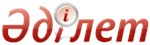 Об утверждении правил обучения в форме экстернатаПриказ Министра образования и науки Республики Казахстан от 22 января 2016 года № 61. Зарегистрирован в Министерстве юстиции Республики Казахстан 18 февраля 2016 года № 13110      В целях реализации подпункта 46-10) статьи 5 Закона Республики Казахстан «Об образовании» ПРИКАЗЫВАЮ:
      1. Утвердить прилагаемые Правила обучения в форме экстерната в организациях среднего образования, реализующих образовательные учебные программы основного среднего и общего среднего образования.
      2. Департаменту дошкольного и среднего образования, информационных технологий (Жонтаева Ж.А.) в установленном законодательством порядке обеспечить:
       1) государственную регистрацию настоящего приказа в Министерстве юстиции Республики Казахстан; 
      2) в течение десяти календарных дней после государственной регистрации настоящего приказа направление его копии на официальное опубликование в периодических печатных изданиях и Информационно-правовой системе «Әділет», а также в Республиканское государственное предприятие на праве хозяйственного ведения «Республиканский центр правовой информации Министерства юстиции Республики Казахстан» для размещения в Эталонном контрольном банке нормативных правовых актов Республики Казахстан;
      3) размещение настоящего приказа на интернет-ресурсе Министерства образования и науки Республики Казахстан;
      4) в течение десяти рабочих дней после государственной регистрации настоящего приказа в Министерстве юстиции Республики Казахстан представление в Юридический департамент Министерства образования и науки Республики Казахстан сведений об исполнении мероприятий, предусмотренных подпунктами 1), 2) и 3) настоящего пункта.
      3. Контроль за исполнением настоящего приказа возложить на курирующего вице-министра образования и науки Республики Казахстан Имангалиева Е.Н.
      4. Настоящий приказ вводится в действие по истечении десяти календарных дней после дня его первого официального опубликования.      Министр
      образования и науки 
      Республики Казахстан                             А. Саринжипов  Утверждены           
 приказом Министра образования 
 и науки Республики Казахстан 
 от 22 января 2016 года № 61     Правила обучения в форме экстерната    1. Общие положения       1. Настоящие Правила обучения в форме экстерната (далее – Правила) разработаны в соответствии с подпунктом 46-10) статьи 5 Закона Республики Казахстан «Об образовании» от 27 июля 2007 года и определяют порядок обучения в форме экстерната в организациях среднего образования.
      2. В настоящих Правилах использованы следующие определения:
      экстернат - одна из форм обучения, при которой обучающийся без регулярного посещения занятий самостоятельно изучает учебные дисциплины соответствующей образовательной программы;
      экстерн - лицо, не имеющее возможности обучаться в организациях среднего образования по состоянию здоровья и/или временно проживающее за рубежом.
      3. Обучение в форме экстерната в организациях среднего образования предусматривает самостоятельное изучение обучающимися общеобразовательных учебных программ основного среднего, общего среднего образования, а также дистанционное обучение для детей граждан Республики Казахстан, временно проживающих за рубежом.
      4. Обучение в форме экстерната предоставляется следующим категориям:
      обучающемуся, имеющему заключение врачебно-консультационной комиссии о состоянии здоровья;
      для детей граждан Республики Казахстан, временно проживающих за рубежом.
      5. Получение образования в форме экстерната осуществляется в пределах общеобразовательных программ основного среднего и общего среднего образования, разработанных в соответствии с государственным общеобязательным стандартом среднего образования, утвержденным постановлением Правительства Республики Казахстан от 23 августа 2012 года № 1080.
      6. Прием заявлений и выдача разрешения на обучение в форме экстерната, перечень необходимых документов оформляется согласно приказу Министра образования и науки Республики Казахстан от 8 апреля 2015 года № 179 «Об утверждении стандартов государственных услуг в сфере среднего образования, оказываемых местными исполнительными органами», зарегистрированному в Реестре государственной регистрации нормативных правовых актов за № 11057. 
       7. Для своевременного освоения обучающимися общеобразовательных программ соответствующего уровня заявление для получения разрешения на обучение в форме экстерната подается не позднее 1 декабря текущего учебного года.    2. Промежуточная и итоговая аттестация обучающихся
 в форме экстерната       8. Аттестация экстернов проводится согласно приказу Министра образования и науки Республики Казахстан от 18 марта 2008 года № 125 «Об утверждении Типовых правил проведения текущего контроля успеваемости, промежуточной и итоговой аттестации обучающихся, зарегистрированному в Реестре государственной регистрации нормативных правовых актов за № 5191.
      9. Решение о допуске к итоговой аттестации экстернов принимается педагогическим советом организации образования. Приказ о допуске к итоговой аттестации экстернов издается в конце текущего учебного года руководителями организаций среднего образования.
       10. Форма и сроки аттестации устанавливаются руководителями организаций среднего образования в соответствии с учебными программами и рабочими учебными планами. 
      11. Консультации, промежуточные аттестации по общеобразовательным предметам проводятся с декабря по апрель включительно текущего учебного года по графику, утвержденному руководителями организаций образования с учетом временных возможностей учащихся.
      12. За курс основной школы экстерны аттестуются по предметам, включаемым в свидетельство об основном среднем образовании, за курс средней школы по предметам, включаемым в аттестат об общем среднем образовании.
      Аттестация по физической культуре, технологии, начальной военной подготовке, музыке, черчению не проводится, а в документе об образовании производится запись «не изучалась» (-ось).
      13. Экстерны, не прошедшие промежуточную аттестацию, не явившиеся на итоговую государственную аттестацию без уважительных причин, отчисляются из общеобразовательной организации и уведомляются об этом письменно (заказным письмом), либо лично, что подтверждается подписью в приказе об отчислении.
       14. Промежуточная и итоговая государственная аттестация экстернов отражаются в протоколах с пометкой «Экстернат», которые подписываются всеми членами экзаменационной комиссии и утверждаются руководителем организации среднего образования. 
      К протоколам прилагаются письменные материалы результатов прохождения промежуточной и итоговой государственной аттестации.
      15. Экстернам, прошедшим промежуточную аттестацию, выдается табель с итоговыми оценками и пометкой об окончании обучения в форме экстерната по соответствующим учебным программам.
      16. Экстернам, прошедшим итоговую государственную аттестацию, выдается документ государственного образца об уровне (ступени) образования согласно приказу Министра образования и науки Республики Казахстан от 28 января 2015 года № 39 «Об утверждении видов и форм документов об образовании государственного образца и Правила их выдачи», зарегистрированному в Реестре государственной регистрации нормативных правовых актов за № 10348.© 2012. РГП на ПХВ Республиканский центр правовой информации Министерства юстиции Республики Казахстан